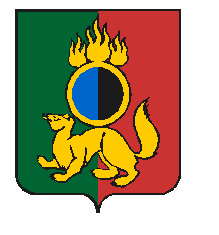 АДМИНИСТРАЦИЯ ГОРОДСКОГО ОКРУГА ПЕРВОУРАЛЬСКРАСПОРЯЖЕНИЕг. ПервоуральскУтвердить План мероприятий («дорожная карта») по снижению комплаенс-рисков нарушения антимонопольного законодательства на 2021 год (Приложение).15.02.2021№55Об утверждении Плана мероприятий («дорожная карта») по снижению комплаенс-рисков нарушения антимонопольного законодательства на 2021 годВо исполнение подпункта «в» пункта 8 Указа Президента Российской Федерации от 21 декабря 2017 года № 618 «Об основных направлениях государственной политики по развитию конкуренции», в соответствии с распоряжением Правительства Российской Федерации от 18 октября 2018 года № 2258-р «Об утверждении методических рекомендаций по созданию и организации федеральными органами исполнительной власти системы внутреннего обеспечения соответствия требованиям антимонопольного законодательства», постановлением Администрации городского округа Первоуральск от 28 августа 2019 года № 1376 «О создании и организации системы внутреннего обеспечения соответствия требованиям антимонопольного законодательства в администрации городского округа Первоуральск»2.	Настоящее распоряжение вступает в силу после его подписания и подлежит размещению на официальном сайте городского округа Первоуральск в сети Интернет.3.	Контроль за исполнением настоящего распоряжения оставляю за собой.Глава городского округа ПервоуральскИ.В. Кабец